TEACHER JOB APPLICATION Permanent Address With Pin	Present Address With PinAcademic QualificationsDetails of Research publications:Previous teaching experience:I …………………………………………………………………………………………… do hereby declare that particulars given above are true and if appointed I will be sincere to the institution.Place:  Date:		Signature of the applicant* All the original document and copies (Including experience certificate) to be produced at the time of interview.1Teaching post applied for the (subject):2Category of the post applied:           Guest Lecturer             Contract               Both3Name (Dr./Mr./Mrs./Miss)(in Capital Letter):4Age & Date of Birth:5Marital Status:6Religion with denomination or Caste:7Phone Number & Email ID(Mobile & Land Phone):8Whether registered in the panel of guest lecturers in DD officeDD Registered Panel No.                             :Exam PassedName of the Institution and Board/UniversityYear of Passing SubjectMarks obtained Marks obtained Percentage Class & Rank if anyRemarksExam PassedName of the Institution and Board/UniversityYear of Passing Main / SubMarks obtained Marks obtained Percentage Class & Rank if anyRemarksExam PassedName of the Institution and Board/UniversityYear of Passing Main / SubSecuredMaximumPercentage Class & Rank if anyRemarksS.S.L.CPre- degree  / +2B.A/B.Sc. / B.ComM.A. / M.Sc./M.ComM.PhilPh.DNET/JRFAny other Degree or DiplomaName of the InstitutionDesignationFull time or part timePeriodPeriodReason for leavingName of the InstitutionDesignationFull time or part timeFrom ToReason for leaving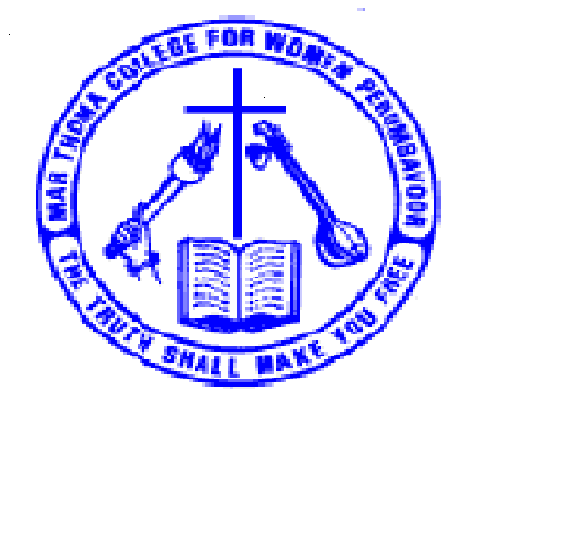 